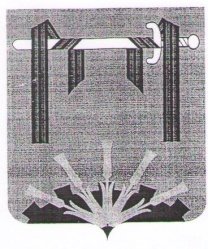 ГЛАВА ФЕРШАМПЕНУАЗСКОГО СЕЛЬСКОГО ПОСЕЛЕНИЯ НАГАЙБАКСКОГО МУНИЦИПАЛЬНОГО РАЙОНА ЧЕЛЯБИНСКОЙ ОБЛАСТИ ПОСТАНОВЛЕНИЕ Об утверждении административного регламентапредоставления муниципальной услуги«Утверждение схемы расположения земельного участка или земельных участков на кадастровом плане территории»        В соответствии  с Земельным кодексом Российской Федерации, Федеральным законом от 27.07.2010 года № 210-ФЗ « Об организации предоставления государственных и муниципальных услуг», Уставом Фершампенуазского сельского поселения постановляю:Утвердить административный регламент предоставления муниципальной услуги «Утверждение схемы расположения земельного участка или земельных участков               на кадастровом плане территории» проект которого был разработан согласно  постановления администрации Фершампенуазского сельского поселения № 89 от 29.06.2016 года.                                                                      Обнародовать настоящее постановление в установленном порядке и на официальном сайте администрации Фершампенуазского сельского поселения в информационно-телекоммуникационной сети «Интернет».Контроль за исполнением настоящего постановления оставляю за собой.Постановление вступает в силу со дня его официального обнародования.Заместительглавы Фершампенуазскогосельского поселения                                                                       В.А.МаметьевПРИЛОЖЕНИЕУТВЕРЖДЕНпостановлением администрации Фершампенуазского сельского поселения от 19.09.2016 № 137АДМИНИСТРАТИВНЫЙ РЕГЛАМЕНТпредоставления муниципальной услуги«Утверждение схемы расположения земельного участка или земельных участков на кадастровом плане территории»1.Общие положения1.1.Административный регламент предоставления муниципальной услуги «Утверждение схемы расположения земельного участка или земельных участков на кадастровом плане территории» (далее – Административный регламент) устанавливает стандарт и порядок предоставления муниципальной услуги по утверждению схемы расположения земельных участков, находящихся в государственной или муниципальной собственности                   (далее - земельные участки) на кадастровом плане территории                                  (далее – Муниципальная услуга) администрацией Фершампенуазского сельского поселения  (далее –  Администрация).1.2.Заявителями, имеющими право на получение Муниципальной услуги, являются физические лица, индивидуальные предприниматели и юридические лица независимо от организационно-правовой формы и формы собственности (далее - Заявители): 1)в случаях объединения, раздела земельных участков – правообладатели земельных участков;2)в случаях перераспределения, выдела земельных участков – граждане, юридические лица или индивидуальные предприниматели без образования юридического лица, являющиеся собственниками земельных участков.1.3 Прием заявления и документов, необходимых для предоставления Муниципальной услуги, выдача документов по результатам оказания Муниципальной услуги осуществляются Администрацией либо муниципальным бюджетным учреждением  «Нагайбакский многофункциональный центр предоставления государственных и муниципальных услуг» (далее - МФЦ)  по выбору Заявителя.Местонахождение Администрации: 457650, Челябинская область, Нагайбакский район, с. Фершампенуаз, улица Ленина, д.64. График работы: понедельник-пятница с 8.30 до 17.30 обеденный перерыв с 12.30 до 14.00, суббота, воскресенье-выходной.Телефоны: факс 8(35157) 2-22-64;приемная 2-31-05.Официальный сайт в информационно-телекоммуникационной сети «Интернет»   (далее – официальный сайт), адрес электронной почты: Ferham_sp@mail.ru. Почтовый адрес для направления заявления и всех необходимых документов: 457650, Челябинская область, Нагайбакский район, с. Фершампенуаз, улица Ленина, д.64. Местонахождение МФЦ: 457650, Челябинская область, Нагайбакский район, с. Фершампенуаз, ул.Советская д.40 помещение 2  , в информационно-телекоммуникационной сети «Интернет» -  страница МФЦ на сайте Нагайбакского района http;// nagaybak74.ru , адрес электронной почты: nagaybak. mfc@mail.ru. График работы: понедельник, вторник, среда, пятница   с 9-00 до 17-00, четверг с 9-00 до 18.00,  суббота, воскресенье – выходной.Почтовый адрес для направления заявления и всех необходимых документов: 457650, Челябинская область, Нагайбакский район, с. Фершампенуаз, ул.Советская д.40 помещение 2  . Телефоны: 8 (35157) 2-31-31, 2-31-32. Рассмотрение документов для предоставления Муниципальной услуги осуществляется Администрацией. Информацию по вопросам предоставления Муниципальной услуги Заявитель может получить:на официальном сайте;на Едином портале государственных и муниципальных услуг (функций) (далее - Единый портал): www.gosuslugi.ru;по телефону 8(35157) 2-22-64;приемная 2-31-05. (Администрация);на информационных стендах, расположенных в помещениях, предназначенных для предоставления Муниципальной услуги.При информировании по письменным обращениям ответ на обращение направляется по почте в адрес Заявителя в течение 30 дней со дня регистрации письменного обращения. При информировании по обращениям, поступившим в форме электронного документа, ответ на обращение по желанию Заявителя направляется или в форме электронного документа или на почтовый адрес Заявителя в течение 30 дней со дня регистрации обращения.При информировании по телефону муниципальные служащие, ответственные за предоставление Муниципальной услуги, обязаны сообщить Заявителю следующую информацию:порядок, сроки и сведения о ходе предоставления Муниципальной услуги;почтовый адрес и адрес электронной почты;перечень оснований для отказа в предоставлении Муниципальной услуги, а также в приеме и рассмотрении заявления.На информационных стендах, официальном сайте и Едином портале размещается следующая информация:текст Административного регламента;форма заявления;почтовый адрес и адрес электронной почты;номера телефонов, по которым осуществляется информирование по вопросам предоставления Муниципальной услуги;иная информация по вопросам предоставления Муниципальной услуги.1.4.Организации, участвующие в предоставлении Муниципальной услуги: 1)Федеральная служба государственной регистрации, кадастра и картографии России;2)Федеральная налоговая служба России.2.Стандарт предоставления Муниципальной услуги3.Состав, последовательность и сроки выполнения административных процедур, требования к порядку их выполнения, в том числе особенности выполнения административных процедур в электронной форме3.1.Предоставление Муниципальной услуги включает в себя следующие административные процедуры согласно блок-схеме - приложение № 3 к Административному регламенту:прием и регистрация заявления и прилагаемых к нему документов;рассмотрение заявления и прилагаемых к нему документов, принятие решения об утверждении схемы расположения земельного участка или земельных участков либо об отказе в утверждении схемы расположения земельного участка или земельных участков, подготовка и выдача результата.3.2.Прием и регистрация заявления и прилагаемых к нему документов.Основанием для начала административной процедуры является поступление заявления и документов, необходимых для предоставления Муниципальной услуги, в Администрацию.Специалист, ответственный за прием документов, регистрирует заявление и прилагаемые документы и передает в установленном порядке для рассмотрения по существу специалисту, ответственному за предоставление Муниципальной услуги, определенному главой Фершампенуазского сельского поселения  (далее - Глава).Для получения Муниципальной услуги Заявитель вправе представить заявление о предоставлении Муниципальной услуги в форме электронного документа через Единый портал и Портал Челябинской путем заполнения специальной интерактивной формы (с использованием «Личного кабинета»).Заявление, направляемое в форме электронного документа, оформляется и представляется Заявителем в соответствии с требованиями постановления Правительства Российской Федерации от 7 июля 2011 года № 553 «О порядке оформления и представления заявлений и иных документов, необходимых для предоставления государственных и (или) муниципальных услуг, в форме электронных документов» и постановления Правительства Российской Федерации от 25 августа 2012 года № 852 «Об утверждении Правил использования усиленной квалифицированной электронной подписи при обращении за получением государственных и муниципальных услуг и о внесении изменения в Правила разработки и утверждения административных регламентов предоставления государственных услуг».В случае если заявление с прилагаемыми к нему документами поступило в Администрацию в форме электронного документа, в день поступления заявления и документов, необходимых для предоставления Муниципальной услуги, Заявителю специалистом, ответственным за предоставление Муниципальной услуги, направляется письменное уведомление, подтверждающее прием и регистрацию заявления и документов.Срок административной процедуры – 1 день.Результатом административной процедуры является прием и регистрация заявления и прилагаемых к нему документов в Администрации.3.3.Рассмотрение заявления и прилагаемых к нему документов, принятие решения об утверждении схемы расположения земельного участка или земельных участков либо об отказе в утверждении схемы расположения земельного участка или земельных участков.Основанием для начала административной процедуры является получение специалистом, ответственным за предоставление Муниципальной услуги (далее - Специалист), заявления и прилагаемых к нему документов. В случае если заявление с прилагаемыми к нему документами поступило в Администрацию в форме электронного документа, Специалист выявляет нарушения требований Порядка подачи заявлений в форме электронного документа. При выявлении допущенных Заявителем нарушений требований установленных Порядком подачи заявлений в форме электронного документа, Специалист не позднее пяти рабочих дней со дня представления такого заявления подготавливает проект уведомления с указанием допущенных нарушений и после подписания его Главой направляет Заявителю на указанный в заявлении адрес электронной почты Заявителя (при наличии) или иным указанным в заявлении способом.При отсутствии допущенных Заявителем нарушений требований, в соответствии с которыми заявление может быть представлено в форме электронного документа, Специалист в течение 3 дней с момента получения Администрацией заявления и прилагаемых к нему документов подготавливает и направляет межведомственные информационные запросы о предоставлении информации и документов, которые в рамках межведомственного информационного взаимодействия предоставляются государственными органами, органами местного самоуправления и подведомственными государственным органам или органам местного самоуправления организациями, в распоряжении которых находятся указанные информация и документы (далее – межведомственные информационные запросы).На основании документов, представленных Заявителем и полученных в рамках межведомственного информационного взаимодействия, Специалист подготавливает:при наличии оснований для отказа в предоставлении Муниципальной услуги, указанных в пункте 2.8 настоящего Административного регламента,  письменное уведомление об отказе в утверждении схемы расположения земельного участка или земельных участков на кадастровом плане территории и после его подписания Главой направляет Заявителю почтой, либо выдает на руки, или передает с сопроводительным письмом в МФЦ для выдачи Заявителю;при отсутствии оснований для отказа в предоставлении Муниципальной услуги, проект постановления Администрации об утверждении схемы расположения земельного участка или земельных участков на кадастровом плане территории и обеспечивает его согласование в установленном порядке.Постановление Администрации об утверждении схемы расположения земельного участка или земельных участков на кадастровом плане территории (далее - Постановление) регистрируется в установленном порядке и после подписания Главой передается Специалисту.Постановление подлежит выдаче Заявителю в количестве 3 копий нарочно либо направляется почтой, или направляется в МФЦ для выдачи Заявителю.Срок административной процедуры – 29 дней.Результатом административной процедуры является:постановление Администрации об утверждении схемы расположения земельного участка или земельных участков на кадастровом плане территории;письменное уведомление об отказе в утверждении схемы расположения земельного участка или земельных участков на кадастровом плане территории.3.4.В случае выявления Заявителем в полученном Постановлении опечаток и ошибок, Заявитель вправе представить в Администрацию заявление об исправлении таких опечаток и ошибок.Специалист в срок, не превышающий 3 рабочих дней с момента поступления заявления, проводит проверку указанных в таком заявлении сведений.В случае выявления допущенных опечаток и ошибок в выданном Постановлении, Специалист осуществляет его замену в срок, не превышающий 7 рабочих дней с момента поступления соответствующего заявления.4.Формы контроля за исполнением административного регламента4.1.Текущий контроль за соблюдением и исполнением муниципальными служащими Администрации положений настоящего Административного регламента и иных нормативных правовых актов, устанавливающих требования к предоставлению Муниципальной услуги, осуществляется Главой или должностным лицом, исполняющим его обязанности, путем проведения проверок.4.2.Плановые проверки проводятся в соответствии с утвержденным планом работы Администрации не чаще чем один раз в три года.Внеплановые проверки проводятся в случае обращений заинтересованных лиц с жалобами на нарушения прав и законных интересов Заявителя в результате принятого решения и (или) действия (бездействия).По результатам проведенных проверок, в случае выявления нарушений соблюдения положений Административного регламента, виновные лица несут ответственность в порядке, установленном законодательством Российской Федерации.4.3.За решения и действия (бездействие), принимаемые (осуществляемые) в ходе предоставления Муниципальной услуги, муниципальные служащие и иные должностные лица несут ответственность в соответствии с законодательством Российской Федерации.4.4.Контроль за исполнением Административного регламента со стороны граждан, их объединений и организаций осуществляется путем направления письменных обращений.5.Досудебный (внесудебный) порядок обжалования решений и действий (бездействия) органа, предоставляющего Муниципальную услугу, а также должностных лиц, муниципальных служащих5.1.Заявитель вправе подать жалобу на решение и (или) действие (бездействие) должностных лиц Администрации и (или) муниципальных служащих Администрации при предоставлении Муниципальной услуги (далее - жалоба) в письменной форме, в том числе при личном приеме, или в форме электронного документа.5.2.Заявитель может обратиться с жалобой по основаниям и в порядке, установленными статьями 11.1 и 11.2 Федерального закона от 27 июля                    2010 года № 210-ФЗ «Об организации предоставления государственных и муниципальных услуг», в том числе в следующих случаях:1)нарушение срока регистрации запроса Заявителя о предоставлении Муниципальной услуги;2)нарушение срока предоставления Муниципальной услуги;3)требование у Заявителя документов, не предусмотренных нормативными правовыми актами Российской Федерации, нормативными правовыми актами Челябинской области, правовыми актами Фершампенуазского сельского поселения  для предоставления Муниципальной услуги;4)отказ в приеме документов, предоставление которых предусмотрено нормативными правовыми актами Российской Федерации, нормативными правовыми актами Челябинской области, правовыми актами Фершампенуазского сельского поселения  для предоставления Муниципальной услуги у Заявителя;5)отказ в предоставлении Муниципальной услуги, если основания отказа не предусмотрены федеральными законами и принятыми в соответствии с ними иными нормативными правовыми актами Российской Федерации, нормативными правовыми актами Челябинской области, правовыми актами Фершампенуаского сельского поселения;6)затребование с Заявителя при предоставлении Муниципальной услуги платы, не предусмотренной нормативными правовыми актами Российской Федерации, нормативными правовыми актами Челябинской области, правовыми актами Фершампенуазского сельского поселения;7)отказ должностных лиц Администрации и (или) муниципальных служащих Администрации, предоставляющих Муниципальную услугу, в исправлении допущенных опечаток и ошибок в выданных в результате предоставления Муниципальной услуги документах, либо нарушение установленного срока таких исправлений.5.3.Жалоба подается в Администрацию. Почтовый адрес для направления жалобы: 457650, Челябинская область, Нагайбакский район , с. Фершампенуаз, улица Ленина, д.64. 5.4.Жалоба на решение, принятое муниципальным служащим Администрации, и (или) действие (бездействие) муниципального служащего Администрации, предоставляющего Муниципальную услугу, рассматривается Главой.5.5.Жалоба может быть направлена по почте, через МФЦ, с использованием информационно-телекоммуникационной сети «Интернет», официального сайта, Единого портала (www.gosuslugi.ru) , а также может быть принята при личном приеме Заявителя.5.6.Жалоба должна содержать:1)наименование Администрации, должностного лица Администрации и (или) муниципального служащего Администрации, решения и действия (бездействие) которых обжалуются;2)фамилию, имя, отчество (последнее при наличии), сведения о месте жительства Заявителя - физического лица либо наименование, сведения о месте нахождения Заявителя - юридического лица, а также номер (номера) контактного телефона, адрес (адреса) электронной почты (при наличии) и почтовый адрес, по которым должен быть направлен ответ Заявителю;3)сведения об обжалуемых решениях и (или) действиях (бездействии) должностных лиц и (или) муниципального служащего Администрации;4)доводы, на основании которых Заявитель не согласен с решением и (или) действием (бездействием) должностного лица и (или) муниципального служащего Администрации. Заявителем могут быть представлены документы (при наличии), подтверждающие доводы Заявителя, либо их копии.5.7.Жалоба, поступившая в Администрацию, подлежит рассмотрению в течение 15 рабочих дней со дня ее регистрации, а в случае обжалования отказа Администрации, должностного лица Администрации и (или) муниципального служащего Администрации, предоставляющего Муниципального услугу, в приеме документов у Заявителя, либо в исправлении допущенных опечаток и ошибок или в случае обжалования нарушения установленного срока таких исправлений - в течение  5 рабочих дней со дня ее регистрации.5.8.По результатам рассмотрения жалобы Глава принимает одно из следующих решений:1)удовлетворяет жалобу, в том числе в форме отмены принятого решения, исправления допущенных опечаток и ошибок в выданных в результате предоставления Муниципальной услуги документах, возврата Заявителю денежных средств, взимание которых не предусмотрено нормативными правовыми актами Российской Федерации, нормативными правовыми актами Челябинской области, правовыми актами Фершампенуазского сельского поселения;2)отказывает в удовлетворении жалобы.5.9.Не позднее дня, следующего за днем принятия решения, Заявителю в письменной форме и по желанию Заявителя в электронной форме направляется мотивированный ответ за подписью Главы о результатах рассмотрения жалобы.5.10.В случае установления в ходе или по результатам рассмотрения жалобы признаков состава административного правонарушения или преступления, Глава незамедлительно направляет имеющиеся материалы в Нагайбакскую районную прокуратуру. Главы Фершампенуазского сельского поселения                                Е.Я. ШукшинПРИЛОЖЕНИЕ № 1к административному регламенту предоставления Муниципальной услуги «Утверждение схемы расположения земельного участка или земельных участков на кадастровом плане территории», утвержденному постановлением администрации Фершампенуазского сельского поселения от 29.06.2016 №    Муниципальное бюджетное учреждение « Нагайбакский многофункциональный центр представления государственных и муниципальных услуг» расположенный на территории муниципального образования Нагайбакский районГлаваФершампенуазского сельского поселения                              Е.Я. Шукшин. ПРИЛОЖЕНИЕ № 2к административному регламенту предоставления Муниципальной услуги «Утверждение схемы расположения земельного участка или земельных участков на кадастровом плане территории», утвержденному постановлением администрации Фершампенуазского сельского поселения от 29.06.2016  № 89ФОРМЫ заявлений об утверждении схемы расположения земельного участка или земельных участков на кадастровом плане территорииГлаве Фершампенуазского сельского поселения______________________ЗАЯВЛЕНИЕоб утверждении схемы расположения земельного участка или земельных участков на кадастровом плане территории(заявитель – физическое лицо)_____________________________________________________________________(фамилия, имя, отчество заявителя)____________________________________________________________________,(место жительства заявителя)ИНН___________________________, наименование документа, удостоверяющего личность заявителя: _________________________________ серия _______ номер _________________, выдан ________________________________________________________________________________________________в лице _______________________________________________________________,(Ф.И.О.)действующего на основании ____________________________________________Прошу утвердить схему расположения земельного участка (земельных участков) на кадастровом плане территории в целях образования земельного участка (земельных участков) путём _____________________________________________________________________(образования из земель неразграниченной государственности собственности, объединения, раздела, перераспределения, выдела)земельного участка (земельных участков): _____________________________________________________________________(кадастровый номер, площадь, адрес (при наличии) каждого земельного участка)_____________________________________________________________________ (реквизиты утверждённого проекта межевания территории, если образование земельных участков планируется осуществить в соответствии с данным проектом) (при наличии)	На земельном участке _____________________________________________                                                          расположены / не расположеныздание(я), сооружение(я), находящееся(иеся) в __________________________________________________________________________________________________ (указать право на здание(я), сооружение(я) )_____________________________________________________________________ (цель использования земельного участка)Почтовый адрес или адрес электронной почты для связи с заявителем: ____________________________________________________________________Телефон: _____________________________________________________________Приложения: 1._______________________________________________________;                        2. .______________________________________________________;		    …________________         _______________________________________________            (Подпись)                                                               (И.О.Фамилия) «__» ___________ 20__ г.   ЗАЯВЛЕНИЕоб утверждении схемы расположения земельного участка или земельных участков на кадастровом плане территории(заявитель – юридическое лицо)_____________________________________________________________________(полное наименование юридического лица (заявителя)_____________________________________________________________________,(место нахождения юридического лица)ОГРН _____________________________, ИНН_____________________________,в лице _______________________________________________________________,(должность, Ф.И.О.)действующего на основании ____________________________________________(доверенности, устава или др.)Прошу утвердить схему расположения земельного участка (земельных участков) на кадастровом плане территории в целях образования земельного участка (земельных участков) путём _____________________________________________________________________(образования из земель неразграниченной государственности собственности, объединения, раздела, перераспределения, выдела)земельного участка (земельных участков): _____________________________________________________________________(кадастровый номер, площадь, адрес (при наличии) каждого земельного участка)_____________________________________________________________________ (реквизиты утверждённого проекта межевания территории, если образование земельных участков планируется осуществить в соответствии с данным проектом) (при наличии)	На земельном участке _____________________________________________                                                          расположены / не расположеныздание(я), сооружение(я), находящееся(иеся) в __________________________________________________________________________________________________(указать право на здание(я), сооружение(я) )_____________________________________________________________________ (цель использования земельного участка)Почтовый адрес или адрес электронной почты для связи с заявителем: ____________________________________________________________________Телефон: _____________________________________________________________Приложения: 1._______________________________________________________;                        2. .______________________________________________________;		    …________________________     _______________           _________________                (Должность)                                          (Подпись)                                   (И.О.Фамилия)ЗАЯВЛЕНИЕоб утверждении схемы расположения земельного участка или земельных участков на кадастровом плане территории(заявитель – КФХ, индивидуальный предприниматель)_____________________________________________________________________(полное наименование крестьянского (фермерского) хозяйства, индивидуального предпринимателя)_____________________________________________________________________,(место нахождения)ОГРН _____________________________, ИНН_____________________________,в лице _______________________________________________________________,(должность, Ф.И.О.)действующего на основании ____________________________________________Прошу утвердить схему расположения земельного участка (земельных участков) на кадастровом плане территории в целях образования земельного участка (земельных участков) путём _____________________________________________________________________(образования из земель неразграниченной государственности собственности, объединения, раздела, перераспределения, выдела)земельного участка (земельных участков): _____________________________________________________________________(кадастровый номер, площадь, адрес (при наличии) каждого земельного участка)_____________________________________________________________________(реквизиты утверждённого проекта межевания территории, если образование земельных участков планируется осуществить в соответствии с данным проектом) (при наличии)	На земельном участке _____________________________________________                                                          расположены / не расположеныздание(я), сооружение(я), находящееся(иеся) в __________________________________________________________________________________________________(указать право на здание(я), сооружение(я) )_____________________________________________________________________(цель использования земельного участка)Почтовый адрес или адрес электронной почты для связи с заявителем: ____________________________________________________________________Телефон: _____________________________________________________________Приложения: 1._______________________________________________________;                        2. .______________________________________________________;		    …_________________________     _______________           _________________                (Должность)                                          (Подпись)                                   (И.О.Фамилия) «__» ___________ 20__ г.                  ГлаваФершампенуазского сельского поселения                                                Е.Я. Шукшин.ПРИЛОЖЕНИЕ № 3к административному регламенту предоставления Муниципальной услуги «Утверждение схемы расположения земельного участка или земельных участков на кадастровом плане территории», утвержденному постановлением администрации Фершампенуазского сельского поселения от29.06.2016 № 89 Блок-схема последовательности административных процедур при предоставлении муниципальной услуги «Утверждение схемы расположения земельного участка или земельных участков на кадастровом плане территории» Глава Фершампенуазского сельского поселения                                                     Е.Я. Шукшин.19.09.2016  №137с.ФершампенуазПодразделы стандарта предоставления Муниципальной услугиСодержание подразделов стандарта предоставления Муниципальной услуги2.1.Наименование Муниципальной услугиУтверждение схемы расположения земельного участка или земельных участков на кадастровом плане территории2.2.Наименование органа, предоставляющего Муниципальную услугуАдминистрация Фершампенуазского сельского поселения 2.3.Результат предоставления Муниципальной услугиПостановление Администрации об утверждении схемы расположения земельного участка или земельных участков на кадастровом плане территории;письменное уведомление Администрации об отказе в утверждении схемы расположения земельного участка или земельных участков на кадастровом плане территории2.4.Срок предоставления Муниципальной услуги30 дней со дня регистрации заявления об утверждении схемы расположения земельного участка или земельных участков на кадастровом плане территории (далее - заявление) и прилагаемых к нему документов2.5.Правовые основания для предоставления Муниципальной услуги Земельный кодекс Российской Федерации;Федеральный закон от 25 октября 2001 года                   № 137-ФЗ «О введении в действие Земельного кодекса Российской Федерации»;Федеральный закон от 24 июля 2007 года                                № 221-ФЗ «О государственном кадастре недвижимости»;Приказ Министерства экономического развития Российской Федерации от 27 ноября 2014 года № 762 «Об утверждении требований к подготовке схемы расположения земельного участка или земельных участков на кадастровом плане территории и формату схемы расположения земельного участка или земельных участков на кадастровом плане территории при подготовке схемы расположения земельного участка или земельных участков на кадастровом плане территории в форме электронного документа, формы схемы расположения земельного участка или земельных участков на кадастровом плане территории, подготовка которой осуществляется в форме документа на бумажном носителе» (далее - Требования к подготовке схемы расположения земельного участка или земельных участков на кадастровом плане территории);Приказ Министерства экономического развития РФ от 14 января 2015 года № 7 «Об утверждении порядка и способов подачи заявлений об утверждении схемы расположения земельного участка или земельных участков на кадастровом плане территории, заявления о проведении аукциона по продаже земельного участка, находящегося в государственной или муниципальной собственности, или аукциона на право заключения договора аренды земельного участка, находящегося в государственной или муниципальной собственности, заявления о предварительном согласовании предоставления земельного участка, находящегося в государственной или муниципальной собственности, заявления о предоставлении земельного участка, находящегося в государственной или муниципальной собственности, и заявления о перераспределении земель и (или) земельных участков, находящихся в государственной или муниципальной собственности, и земельных участков, находящихся в частной собственности, в форме электронных документов с использованием информационно-телекоммуникационной сети «Интернет», а также требований к их формату» (далее – Порядок подачи заявлений в форме электронного документа);Приказ Министерства экономического развития РФ от 01.09.2014 № 540 «Об утверждении классификатора видов разрешенного использования земельных участков»;Закон Челябинской области от 13 апреля 2015 года              № 154-ЗО «О земельных отношениях» (далее – Закон Челябинской области);Устав Фершампенуазского сельского поселения 2.6. Исчерпывающий перечень документов, необходимых в соответствии с законодательными или иными нормативными правовыми актами для предоставления Муниципальной услуги с разделением на документы и информацию, которые заявитель должен представить самостоятельно, и документы, которые заявитель вправе представить по собственной инициативе, так как они подлежат представлению в рамках межведомственного информационного взаимодействия1.Документы и информация, которые Заявитель должен представить самостоятельно:заявление по формам и содержанию согласно приложению № 2 к Административному регламенту (подается или направляется в Администрацию Заявителем по его выбору лично или посредством почтовой связи на бумажном носителе либо в форме электронных документов с использованием информационно-телекоммуникационной сети «Интернет» с соблюдением установленных порядка и способов подачи таких заявлений);копия документа, подтверждающего личность Заявителя или личность представителя Заявителя, если заявление представляется представителем Заявителя (с предъявлением оригинала или в виде электронного образа такого документа, если заявление подается или направляется в форме электронного документа. Представления указанного в настоящем подпункте документа не требуется в случае представления заявления посредством отправки через личный кабинет Единого портала или Портала Челябинской области, а также, если заявление подписано усиленной квалифицированной электронной подписью);схема расположения земельного участка или земельных участков, которые предлагается образовать и (или) изменить по установленной форме (не прилагается в случае образования земельного участка из земель или земельных участков, расположенных в границах населенных пунктов);документ, подтверждающий полномочия представителя Заявителя, в случае, если с заявлением обращается представитель Заявителя (доверенность в виде электронного образа такого документа, если заявление подается или направляется в форме электронного документа); копии правоустанавливающих и (или) правоудостоверяющих документов на земельный участок или земельные участки, если права на него (них) не зарегистрированы в Едином государственном реестре прав на недвижимое имущество и сделок с ним (далее - ЕГРП);копии документов, удостоверяющих (устанавливающих) права на здание, строение, сооружение, если право на такое здание, строение, сооружение в соответствии с законодательством Российской Федерации признается возникшим независимо от его регистрации в ЕГРП (при наличии зданий, строений, сооружений на земельном участке);заверенный перевод на русский язык документов о государственной регистрации юридического лица в соответствии с законодательством иностранного государства в случае, если заявителем является иностранное юридическое лицо;согласие в письменной форме землепользователей,  землевладельцев, арендаторов, залогодержателей земельных участков, из которых при разделе, объединении, перераспределении или выделе образуются земельные участки, а также собственников объектов недвижимости, расположенных на данных земельных участках, за исключением случаев образования земельных участков из земельных участков, находящихся в государственной или  муниципальной собственности и предоставленных государственным или муниципальным унитарным предприятиям, государственным  или муниципальным учреждениями, либо образования таких земельных участков на основании решения суда.2.Документы и информация, которые заявитель вправе представить по собственной инициативе:кадастровая выписка или кадастровый паспорт земельного участка или земельных участков или уведомление об отсутствии сведений о государственном кадастровом учете земельного участка или земельных участков;кадастровый план или паспорт здания, сооружения (при наличии зданий, строений, сооружений на земельном участке или земельных участках);выписка из ЕГРП о правах на здание, строение, сооружение или уведомление об отсутствии в ЕГРП запрашиваемых сведений о зарегистрированных правах на здания, строения, сооружения (при наличии зданий, строений, сооружений на земельном участке или земельных участках);выписка из ЕГРП о правах на земельный участок или земельные участки или уведомление об отсутствии в ЕГРП запрашиваемых сведений о зарегистрированных правах на земельный участок или земельные участки;выписка из Единого государственного реестра юридических лиц (для юридического лица) или выписка из Единого государственного реестра индивидуальных предпринимателей (для индивидуальных предпринимателей);2.7.Исчерпывающий перечень оснований для отказа в приеме документов, необходимых для предоставления Муниципальной услугиНет2.8.Исчерпывающий перечень оснований для отказа в предоставлении Муниципальной услуги1.Несоответствие схемы расположения земельного участка ее форме, формату или Требованиям к подготовке схемы расположения земельного участка или земельных участков на кадастровом плане территории.2.Полное или частичное совпадение местоположения земельного участка, образование которого предусмотрено схемой его расположения, с местоположением земельного участка, образуемого в соответствии с ранее принятым решением об утверждении схемы расположения земельного участка, срок действия которого не истек.3.Схема расположения земельного участка разработана с нарушением следующих требований к образуемым земельным участкам, установленных статьей 11.9 Земельного кодекса Российской Федерации:предельные (максимальные и минимальные) размеры земельных участков, в отношении которых в соответствии с законодательством о градостроительной деятельности устанавливаются градостроительные регламенты, определяются такими градостроительными регламентами;предельные (максимальные и минимальные) размеры земельных участков, на которые действие градостроительных регламентов не распространяется или в отношении которых градостроительные регламенты не устанавливаются, определяются в соответствии с Земельным кодексом Российской Федерации, другими федеральными законами;границы земельных участков не должны пересекать границы муниципальных образований и (или) границы населенных пунктов;не допускается образование земельных участков, если их образование приводит к невозможности разрешенного использования расположенных на таких земельных участках объектов недвижимости;не допускается раздел, перераспределение или выдел земельных участков, если сохраняемые в отношении образуемых земельных участков обременения (ограничения) не позволяют использовать указанные земельные участки в соответствии с разрешенным использованием;образование земельных участков не должно приводить к вклиниванию, вкрапливанию, изломанности границ, чересполосице, невозможности размещения объектов недвижимости и другим препятствующим рациональному использованию и охране земель недостаткам, а также нарушать требования, установленные Земельным кодексом Российской Федерации, другими федеральными законами;не допускается образование земельного участка, границы которого пересекают границы территориальных зон, лесничеств, лесопарков, за исключением земельного участка, образуемого для проведения работ по геологическому изучению недр, разработки месторождений полезных ископаемых, размещения линейных объектов, гидротехнических сооружений, а также водохранилищ, иных искусственных водных объектов.4.Несоответствие схемы расположения земельного участка утвержденному проекту планировки территории, землеустроительной документации, положению об особо охраняемой природной территории.5.Расположение земельного участка, образование которого предусмотрено схемой расположения земельного участка, в границах территории, для которой утвержден проект межевания территории.6.До 1 января 2020 года решение об утверждении схемы расположения земельного участка или земельных участков на кадастровом плане территории не принимается наряду с основаниями для отказа в утверждении данной схемы, предусмотренными подпунктом 1 пункта                     2.8 настоящего Административного регламента:отсутствует согласие в письменной форме землепользователей, землевладельцев, арендаторов, залогодержателей земельных участков, из которых при разделе, объединении, перераспределении или выделе образуются земельные участки, а также собственников объектов недвижимости, расположенных на данных земельных участках, за исключением случаев образования земельных участков из земельных участков, находящихся в государственной или муниципальной собственности и предоставленных государственным или муниципальным унитарным предприятиям, государственным или муниципальным учреждениям, либо образования таких земельных участков на основании решения суда;заявление об утверждении схемы расположения земельного участка или земельных участков на кадастровом плане территории подано в исполнительный орган государственной власти Челябинской области  или орган местного самоуправления в Челябинской области, не уполномоченные на принятие решения об утверждении такой схемы;заявление об утверждении схемы расположения земельного участка или земельных участков на кадастровом плане территории подано в отношении земельного участка или земельных участков, границы которых подлежат уточнению в соответствии с Федеральным законом от 24 июля 2007 года № 221-ФЗ «О государственном кадастре недвижимости»;земельный участок образуется из земельных участков, относящихся к различным категориям земель, за исключением, установленных федеральным законом случаев;размер образуемого земельного участка или земельного участка, который в результате преобразования сохраняется в измененных границах (измененный земельный участок), не будет соответствовать установленным в соответствии с федеральным законом требованиям к предельным (минимальным или максимальным) размерам земельных участков;сведения в государственном кадастре недвижимости об исходном земельном участке, в отношении которого подано заявление об утверждении схемы расположения земельного участка или земельных участков на кадастровом плане территории, носят временный характер;отсутствуют документы, предусмотренные федеральным законодательством, подтверждающие полномочия лиц, обратившихся с заявлением о подготовке или об утверждении схемы расположения земельного участка или земельных участков, а также давших согласие в письменной форме от лица землепользователей, землевладельцев, арендаторов, залогодержателей земельных участков, из которых при разделе, объединении, перераспределении или выделе образуются земельные участки, а также собственников объектов недвижимости, расположенных на данных земельных участках;наличие противоречий между сведениями о земельном участке, содержащимися в представленных заявителем документах, и сведениями об этом земельном участке, полученными уполномоченным исполнительным органом государственной власти Челябинской области или органом местного самоуправления в Челябинской области в порядке информационного взаимодействия в соответствии с требованиями Земельного кодекса Российской Федерации по подготовке и утверждению схемы расположения земельного участка или земельных участков на кадастровом плане территории;в заявлении об утверждении схемы расположения земельного участка или земельных участков на кадастровом плане территории отсутствует обоснование образования земельного участка или земельных участков2.9. Размер платы, взимаемой с Заявителя при предоставлении Муниципальной услуги, и способ её взиманияв случаях, предусмотренных федеральными законами, принимаемыми в соответствии с ними иными нормативными правовыми актами Российской Федерации, нормативными правовыми актами субъектов Российской Федерации, муниципальными правовыми актамиБесплатно2.10.Максимальный срок ожидания в очереди при подаче запроса о предоставлении Муниципальной услуги и при получении результата предоставления Муниципальной услуги15 минут2.11.Срок регистрации запроса Заявителя о предоставлении Муниципальной услугиЗаявление регистрируется в день его поступления в Администрацию2.12.Требования к помещениям, в которых предоставляются муниципальные услуги, к залу ожидания, местам для заполнения запросов о предоставлении муниципальной услуги, информационным стендам с образцами их заполнения и перечнем документов, необходимых для предоставления каждой муниципальной услуги, в том числе к обеспечению доступности для инвалидов указанных объектов в соответствии с законодательством Российской Федерации о социальной защите инвалидов»Здание, в котором предоставляется муниципальная услуга, оборудуется входом для свободного доступа заявителей в помещение.Вход в здание оборудуется информационной табличкой (вывеской), содержащей информацию об Управлении, а также оборудуется удобной лестницей с поручнями, пандусами для беспрепятственного передвижения граждан, в том числе для инвалидов.Прием документов осуществляется в специально оборудованных помещениях или отведенных для этого кабинетах.Места предоставления муниципальной услуги, зал ожидания, места для заполнения запросов о предоставлении Муниципальной услуги оборудуются с учетом требований доступности для инвалидов в соответствии с законодательством Российской Федерации о социальной защите инвалидов.Информационные стенды содержат образцы заполнения запросов и перечень документов, необходимых для предоставления Муниципальной услуги, Административный регламент с приложениями, график приема заявителей для оказания Муниципальной услуги, порядок получения Муниципальной услуги.Помещения для приема заявителей обеспечиваются комфортными для граждан условиями и оптимальными условиями работы специалистов, предоставляющих Муниципальную услугу:комфортное расположение заявителя и специалиста;возможность и удобство оформления заявителем документов, необходимых для предоставления Муниципальной услуги;доступ к нормативным правовым актам, регулирующим предоставление Муниципальной услуги;наличие письменных принадлежностей и бумаги формата А4.Рабочие места специалистов, предоставляющих Муниципальную услугу, оборудуются компьютерами и оргтехникой, позволяющими своевременно и в полном объеме получать справочную информацию по вопросам предоставления Муниципальной услуги и организовать предоставление Муниципальной услуги в полном объеме.В помещениях, в которых предоставляется Муниципальная услуга, оборудуются места, имеющие стулья, столы для возможности оформления документов, размещаются стенды с информацией о предоставлении Муниципальной услуги.Места ожидания оборудуются стульями или скамейками (банкетками).Прием заявителей при предоставлении Муниципальной услуги осуществляется согласно графику приема заявителей, указанному в пункте 1.3 раздела           1 настоящего Административного регламента.Указанные места предоставления Муниципальной услуг оборудуются с учетом их доступности для инвалидов в соответствии с законодательством Российской Федерации о социальной защите инвалидовАвтостоянки должны иметь не менее одного места для парковки водителей инвалидов2.13.Показатели доступности и качества Муниципальной услугиОперативность и достоверность предоставляемой информации;возможность получения информации о ходе выполнения услуги на любом этапе;отсутствие обоснованных жалоб;доступность информационных материалов2.14.Иные требования, в том числе учитывающие особенности предоставления муниципальных услуг в многофункциональных центрах и особенности предоставления муниципальных услуг в электронной формеПри предоставлении Муниципальной услуги в электронной форме осуществляется:предоставление в порядке, установленном разделом 1 настоящего Административного регламента, информации Заявителю и обеспечение доступа Заявителя к сведениям о Муниципальной услуге;подача Заявителем заявления и документов, указанных в пункте 2.6 настоящего Административного регламента, и прием таких заявления и документов Управлением с Единого портала и Портала Краснодарского края. Муниципальная услуга предоставляется в МФЦ на основании заключенного соглашения.НаименованиеАдресТелефонГрафик работыМБУ « Нагайбакский МФЦС. Фершампенуаз, ул.Советская д.40 пом.22313123132Пн, вт, ср. пт. 09.00-17.00Чт. 09.00-18.00Регистрация заявления и прилагаемых к нему документовРегистрация заявления и прилагаемых к нему документовРегистрация заявления и прилагаемых к нему документовРассмотрение заявления и прилагаемых к нему документов, принятие решения об утверждении схемы расположения земельного участка или земельных участков либо об отказе в утверждении схемы расположения земельного участка или земельных участков и выдача результата предоставления Муниципальной услуги Заявителю или направление в МФЦРассмотрение заявления и прилагаемых к нему документов, принятие решения об утверждении схемы расположения земельного участка или земельных участков либо об отказе в утверждении схемы расположения земельного участка или земельных участков и выдача результата предоставления Муниципальной услуги Заявителю или направление в МФЦРассмотрение заявления и прилагаемых к нему документов, принятие решения об утверждении схемы расположения земельного участка или земельных участков либо об отказе в утверждении схемы расположения земельного участка или земельных участков и выдача результата предоставления Муниципальной услуги Заявителю или направление в МФЦПостановление Администрации об утверждении схемы расположения земельного участка или земельных участков на кадастровом плане территорииПисьменное уведомление Администрации об отказе в утверждении схемы расположения земельного участка или земельных участков на кадастровом плане территории 